Муниципальное бюджетное общеобразовательное учреждениеНекрасовская средняя общеобразовательная школаЛАГЕРЬ С ДНЕВНОЙ ФОРМОЙ ПРЕБЫВАНИЯ ПРОГРАММА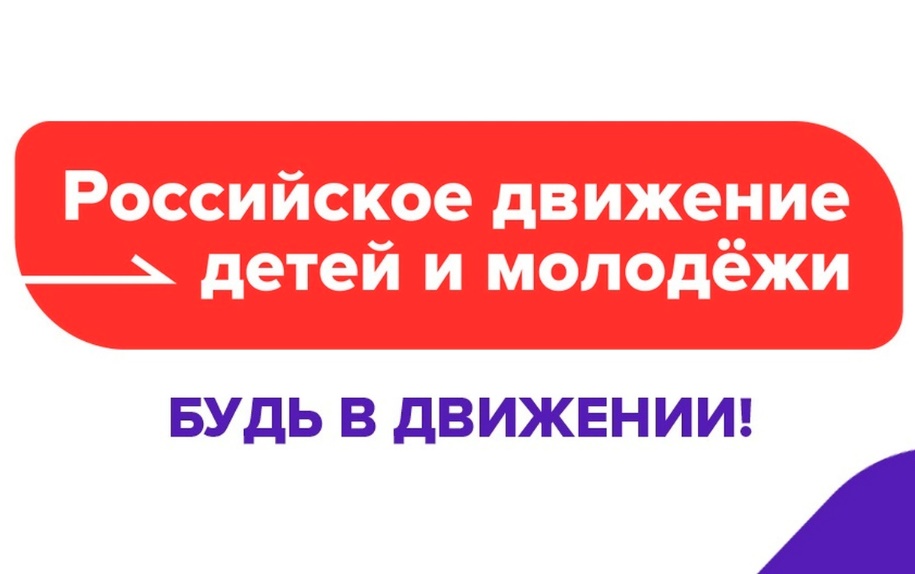 профильного смены Сроки реализации: 1-29 июня 2023 год                                            Возраст участников: 7 – 17 летАвтор-составитель: Турлайс Г.Б., зам. директора по ВРр.п. Некрасовское, 2023ПОЯСНИТЕЛЬНАЯ ЗАПИСКАПрограмма работы профильного отряда «Будь в движении» разработана для популяризации Российского движения детей и молодежи, а так же вступление в ряды РДДМ учащихся МБОУ Некрасовская СОШ. В настоящее время общество осознало необходимость осуществления культурных и воспитательных целей образования, ориентированных на личность и ее саморазвитие в конкретных педагогических системах, в том числе в летних оздоровительных лагерях. Летние каникулы составляют значительную часть годового объема свободного времени школьников, поэтому существует необходимость эффективно использовать данный период для реализации воспитательных и образовательных задач.Актуальность программыВ конце декабря 2022 года во всероссийском детском центре «Орлёнок» состоялось торжественное открытие первичного отделения Российского движения детей и молодёжи. Сейчас это наиболее популярная организация по всей России. Чуть ранее, в апреле 2022 года на заседании Наблюдательского совета «Россия – страна возможностей» школьница из Севастополя Диана Красовская выдвинула инициативу создания российского движения детей и молодёжи, упомянув о том, что «движение должно объединить современную молодёжь России». Владимир Владимирович Путин оценил и поддержал предложение школьницы, и уже 19 мая 2022 года был внесён законопроект о создании молодого, креативного общероссийского движения.Чуть позже, в июле 2022 года состоялось официальное собрание в Международном детском центре «Артек» по утверждению движения и открытия центров по всей России. Официально была сформирована и учреждена цель: «Подготовка детей и молодежи к полноценной жизни в обществе, включая формирование их мировоззрения на основе традиционных российских духовных и нравственных ценностей». Одной из яркой особенности движения стало то, что РДДМ возникло как эволюция существующих детских организаций. Учредителями российского движения детей и молодёжи приходятся «Большая Перемена», «Юнармия», «Кружковое движение», «Российский союз молодёжи» и другие.В течении года на территории России всё чаще и чаще получают распространение первичных отделений «Движения Первых»! В МБОУ Некрасовская СОШ первичное отделение открыто в марте 2023 года. РДДДУчастие в детских общественных объединениях – ступень к полноценной гражданской деятельности, школа воспитания будущих активных граждан, становления лидеров. Позитивно ориентированная социальная деятельность детских общественных объединений по средствам занятости и социальной направленности уводит детей от негативных влияний современного общества, предотвращает их антиобщественное поведение.Новизна программы Новизна заключается в том, чтобы, используя игровые формы и методы работы, приобщить детей к системе самоуправления и соуправления во временном детском коллективе. Повышение социальной компетенции и стимулирование рефлексии организаторской деятельности способствует созданию управленческих органов в отряде, в последствии и в активе первичного отделения РДДМ, в течении 2023-2024 учебного года. Педагогический коллектив создает пространство для самореализации и самореализации детей. Разработка данной программы была вызвана:необходимостью привлечь внимание детей к вопросам о деятельности Российского движения детей и молодежи и определение ее деятельности; расширение информационного и творческого пространства личности детей, приобщение детей к проявлению гражданской позиции; включение детей в коллективный процесс разработки содержания и новых вариантов форм работы, самоорганизация деятельности детей; потребностью развития физической активности подростков, в ходе летнего отдыха.Целевая аудитория	Участниками данной программы являются учащиеся школы в возрасте от 7 до 17 лет. При комплектовании особое внимание уделяется одарённым детям, детям из малообеспеченных, неполных и многодетных семей, а также детям, находящимся в трудной жизненной ситуации, детям с ОВЗ и детям, чьи родители являются участниками СВО.Данная программа используется для работы с детьми 1-10 класса, разного пола и уровня развития, поэтому она включает в себя разноплановую деятельность, объединяет различные направления оздоровления, образования, воспитания в условиях лагеря.Педагогическая идея программыПедагогическая целесообразность программы «Будь в движении» состоит в создании условий для формирования, проявления и развития активной жизненной позиции детей и подростков. Разработка ряда обучающих занятий в рамках деятельности ребенка во временном детском коллективе позволяет создать все благоприятные условия для его социализации. Программа ориентирована в том числе на выявление и реализацию лидерского потенциала ребенка, также на помощь подростку более полно и объективно осознавать свой лидерский потенциал и пути его развития в рамках лично- и общественно- полезной деятельности. Программа «Будь в движении» основывается на воспитании гражданской позиции, развитии коммуникативной культуры личности, самостоятельности.Целевой блокЦель программы:Создание условий для полноценного отдыха, оздоровления детей, развития их внутреннего потенциала, содействия формированию ключевых компетенций воспитанников на основе включения их в разнообразную, общественно значимую и личностно привлекательную деятельность, содержательное общение и межличностные отношения в разновозрастном коллективе, развитие творческих способностей детей.	Задачи программы: Блок «Личностное развитие»:создать условия для творческого развития;популяризации здорового образа жизни и спорта. Блок «Гражданская активность»:Дать представление о РДДМ; Организовать общественно-полезные активности (акции, флеш–мобы и т.д.) Развивать навыки историко-краеведческой работы через организацию квест-игр об истории и культуре родного края. Блок «Информационно–медийное направление»Создать лагерный медийный центр:Выпустить информационные листовки;Подготовить информационный контент для страницы МБОУ Некрасовская СОШ - https://vk.com/bumerang_nekrasovskoyeСоздать условия для информационной безопасности участников смены.Критерии и способы оценки качества реализации программыкачество организации отдыха детей;благоприятный психологический климат;удовлетворенность детей предложенными разнообразными видами деятельности, формами работы;желание участвовать в работе смены;проявление инициативы детей в организации досуга;внедрение эффективных форм организации отдыха, оздоровления и занятости детей;укрепление здоровья воспитанников;развитие творческой активности каждого подростка.	При активном участии детей и взрослых в реализации программы предполагается, что у каждого возникнет чувство сопричастности к большому коллективу единомышленников.Успешность детей в различных мероприятиях повысит социальную активность, даст уверенность в своих силах и талантах.	При хорошей организации питания, наблюдений и правильно организованным спортивным мероприятиям предполагается оздоровить детей и своевременно обратить внимание на проблемы со здоровьем, если они существуют.	Осуществление экскурсий, походов, поездок помогут детям в обретении новых знаний о родном крае, которые помогут бережно и с любовью относиться к своей малой Родине. Предполагается, что дети приобретут коммуникативные навыки, чего требует и социальный заказ общества. Дети должны почувствовать и свою социальную значимость.Содержание и средства реализации программы       Данная программа по своей направленности является комплексной, т. е. включает в себя разноплановую деятельность, объединяет различные направления оздоровления, отдыха и воспитания детей в условиях тематической смены.Содержание программы реализуется через творческое, спортивно-оздоровительное, социально-полезное, социально-педагогическое, социально-психологическое, профилактическое, духовно-нравственное и гражданско-патриотическое направление (основным направлением является творческая и социально-полезная деятельность, которая прослеживается и в спортивно-оздоровительной, и содержательно-досуговой работе).Логика развития содержания по этапам (направлениям программы)Содержание деятельности оздоровительной площадки включает следующие этапы реализации программы:Подготовительный этап:проведение совещаний при директоре по подготовке школы к летнему сезону, издание приказа по школе;разработка программы деятельности профильного отряда в рамках лагеря с дневной формой пребывания;создание материальной базы для реализации программы;подготовка методического материала для работников лагеря;отбор кадров для работы в летнем профильном лагере с дневным пребыванием детей;составление необходимой документации для деятельности лагеря (план-сетка, должностные обязанности, инструкции и т.д.);выявление и постановка цели развития коллектива и личности каждого ребёнка;подготовка к дальнейшей деятельности по программе.Основной этап:реализация основной идеи отряда;вовлечение учащихся в различные виды исследовательской деятельности;проведение тематических экскурсий;просмотр обучающих фильмов;оформление стенгазет;проведение интеллектуальных игр, конкурсов, викторин, праздников;работа над видеороликами.Заключительный этап:подведение итогов работы отряда;оформление методического материала;выработка перспектив деятельности организации;анализ предложений, внесенных детьми, родителями, педагогами по деятельности профильной смены в будущем.Программа профильного отряда «Будь в движении» лагеря с дневной формой пребывания детей опирается на следующие принципы:Принцип безопасности всех проводимых мероприятий;Для успешной реализации программы используется определенная группа принципов, составляющих целостную основу программы;Принцип целостности – организация единого воспитательного пространства, отбор его содержания и средств «сообразны» цели, находятся в зависимости от нее, соответствуют поставленным задачам;Принцип мотивации деятельности – добровольность включения ребенка в разнообразные виды деятельности, наличие у него цели – доступной, понятной, осознанной;Принцип творческой направленности – обеспечение творческого начала при организации деятельности в ходе смены; Принцип доступности – подача материала с учетом возможностей восприятия группы; Принцип рефлексивности – анализ собственных действий каждого участника программы, коллективный анализ творческой группы, отряда;Формы работы:игры (подвижные, обучающие, познавательные, коммуникативные, логические, ролевые, дидактические, квест-игры, экономические);конкурсы;викторины;инсценировки;проектная деятельность;контрольные занятия;тестирование.	В процессе обучения предусмотрено использование фронтальной, групповой и индивидуальной форм учебной работы.Программой предусмотрено использование следующих методов:объяснительно-иллюстративный,репродуктивный,эвристический,исследовательский.СОДЕРЖАНИЕ ДЕЯТЕЛЬНОСТИЛюбая деятельность в лагере должна быть посильной и конкретной для личности каждого ребёнка. Она должна быть привлекательной, соответствовать интересам личности, иметь чётко выраженный результат, содержать эффект новизны, способствовать творчеству и самостоятельности, допускать возможность вариативности в выборе способов достижений целей, удовлетворять потребности личности в самоутверждении.  1. Спортивно – оздоровительная деятельность На спортивно-оздоровительную деятельность в лагере отводится большое внимание. Одной из важнейших задач осуществления воспитательной работы в лагере является организация двигательной активности школьников, обеспечивающей им активный отдых и удовлетворяющей их естественную потребность в движениях. Организация двигательной активности детей в лагере требует педагогически и методически обоснованного подхода, учитывающего возрастные особенности детей, состояние их физического здоровья, распределение продолжительности двигательной нагрузки в течение дня и недели. Основные виды физкультурно-оздоровительных мероприятий в режиме работы лагеря, организованного на базе школы, по продолжительности, формам и содержанию разделены на группы:- утренняя гимнастика;- игровые физические упражнения, подвижные игры и эстафеты;- спортивно – оздоровительные мероприятия.2.  Игровая деятельностьНа игровую деятельность в лагере отводится один час до обеда или после обеда. Деятельность детей ведется на спортплощадке или в спортзале (в случае непогоды). Руководство игровой деятельностью осуществляют воспитатели.3. Художественно – творческая деятельностьТворческая деятельность – это особая сфера человеческой активности, в которой личность не преследует никаких других целей, кроме получения удовольствия от проявления духовных и физических сил. Основным назначением творческой деятельности в лагере является развитие креативности детей и подростков.Патриотическая деятельностьэто направление включает в себя все мероприятия, носящие патриотический, исторический и культурный характер;воспитание школьников гражданами своей Родины, знающими и уважающими свои корни, культуру, традиции своей семьи, школы, родного края; от воспитания любви к родной школе и отчему дому к формированию гражданского самосознания, ответственности за судьбу Родины;удовлетворение потребности ребенка в реализации своих знаний и умений;приобщение к духовным ценностям российской истории.Досуговая деятельностьДосуговая деятельность – это процесс активного общения, удовлетворения потребностей детей в контактах, творческой деятельности, интеллектуального и физического развития ребенка, формирования его характера. Организация досуговой деятельности детей – один из компонентов единого процесса жизнедеятельности ребенка в период пребывания его в лагере.Материально-технические условия предусматривают: 3. Кадровые условия В соответствии со штатным расписанием в реализации программы участвуют координаторы смены:начальник лагеря,заместитель директора по ВР;старшая вожатая;спортивный руководитель (учитель физической культуры школы);врач педиатр;школьный психолог;школьный логопедвоспитатели отрядов (из числа педагогов школы).4. Методические условия предусматривают:наличие необходимой документации, программы, плана;проведение инструктивно-методических сборов с педагогами до начала лагерной смены;коллективные творческие дела;творческие мастерские;индивидуальная работа;тренинги;деловые и ролевые игры.ОЖИДАЕМЫЕ  РЕЗУЛЬТАТЫКоличественные:- общее оздоровление воспитанников, укрепление их здоровья (85-90% воспитанников);- количество участников смены, готовых вновь попасть на смену по этой же программе и т.д.(70-80%);-привитие навыков ЗОЖ (75%);- более 50 % зарегистрированы на сайте РДДМ.Качественные:психологически комфортное положение всех участников смены;степень включенности в активную жизнь лагеря, наличие детского самоуправления;мотивация к ЗОЖ;укрепление физических и психологических сил детей и подростков, развитие лидерских и организаторских качеств, приобретение новых знаний, развитие творческих способностей, самостоятельности;получение участниками смены умений и навыков индивидуальной и коллективной творческой и трудовой деятельности, социальной активности;развитие коммуникативных способностей и толерантности, кругозора;повышение творческой активности детей путем вовлечения их в социально-значимую деятельность;приобретение новых знаний и умений в результате занятий в кружках (разучивание песен, игр, танцевальных движений);ребята познакомятся с историей и современным состоянием детского движения; учащиеся смогут поучаствовать в проектах по основным направлениям деятельности «Российского движения детей и молодежи»;раскроют и реализуют свои способности в различных видах деятельности.РАССМОТРЕНАна педагогическом совете МБОУ Некрасовская СОШПротокол №  от  «__» ______ 2023 года УТВЕРЖДЕНАприказом по МБОУ Некрасовская СОШ№ 298/2 от «13» марта 2023 годаДиректор __________ А.В. ПетровНаправлениеСодержаниеТворческий блок- творческие конкурсы, игры, фестивали, мастер-классы; - изобразительная деятельность (оформление отрядного уголка, выставки художественного творчества); - концертные программы. - коллективно-творческие дела; - «огоньки», вечерний круг по итогам дня в отрядах; - беседы, творческие встречи;Спортивно-оздоровительный блок-осмотр детей медицинским работником в начале и конце смены, ежедневный контроль за состоянием здоровья детей,- соблюдение санитарно-гигиенических норм; - утренняя зарядка; - спортивные соревнования, - спортивные акции в рамках проекта РДШ «Здоровое движение» направления «Личностное развитие»: «Сила РДШ», «Прыгай с РДШ», «Приседайте на здоровье» - занятия физкультурой в отрядах, командах, секциях. - профилактические беседы;Социально-полезный блок- элементы самообслуживания; - трудовой десант (уборка помещений и территории); - дежурство по столовой, по корпусу - поддерживание чистоты в корпусах, жилых помещениях, столовой; - дежурство по территории детского оздоровительного лагеря;Социально-педагогический, социально-психологический, профилактический блок- инструктажи по технике безопасности для детей; - соблюдение правил поведения в детском оздоровительном лагере;- мероприятия по профилактике правонарушений; - тематические беседы, проводимые медицинским работником; - организация и работа органов детского самоуправления; - мероприятия по сплочению коллектива воспитанников.Духовно-нравственный и гражданско-патриотический блок- проведение мероприятий и акций по направлениям Российского движения школьников; - дебаты на темы патриотического воспитания и духовно-нравственное развитие - беседы с экспертами и специалистами направлений.ПрименениеИсточник финансирования и материальная базаОтветственныеКабинеты№ 21№ 22№ 23№ 24№ 31№ 32№ 33№ 34Классные кабинеты начальной школы II и III этажи.Материальная база школы.Средства на закупку канцелярских принадлежностей для творческих мастерских, отрядных дел, подготовки стендов и материалов для конкурсовНачальник лагеря, воспитатели,технический персоналСпортивныйзалЗанятия спортом, состязания,  линейка (в случае плохой погоды)Материальная база школыСпортивныйруководительСпортивная площадкаПроведение общелагерных  игр на воздухе, спартакиады, спортивные состязания, подвижные игрыМатериальная база школыСпортивныйруководительБаскетбольная площадкаУтренняя линейка, интерактивные подвижные игрыМатериальная база школыСпортивныйруководительФутбольное полеПроведение общелагерных  игр на воздухе, спартакиады, спортивные состязания, подвижные игрыМатериальная база школыСпортивныйруководительШкольный дворОтрядные дела, игры-путешествияМатериальная база школыВоспитатели, администрация лагеряАктовыйзалПраздничные мероприятия и концерты, постановка спектаклей, работа детской творческой мастерскойМатериальная база школыВоспитатели, администрация лагеряМедицинский и прививочный кабинетыМедицинский контроль мероприятий лагерной сменыМатериальная база школыМедицинские работники.Школьная библиотекаЛитература для педагогов и детей лагеряМатериальная база школыБиблиотекарьШкольная столоваяЗавтрак, обед.Фонд социального страхования, местный бюджетЗаведующая пищеблокомЦентр-класс(№ 20)Творческая  мастерская вожатых, воспитателей, руководителей внеурочной деятельностиМатериальная база школыВоспитателиИгровая комнатаПроведение творческих мастер-классов, отрядных дел, встреч, беседМатериальная база школыВоспитатели,ст. вожатаяТренажерный залПроведение мастер-классов по фитнесуМатериальная база школыСпортивныйруководитель,ст. вожатаяМедиацентрПроведение интерактивных игрМатериальная база школыНачальник лагеря, воспитатели,Комнаты гигиеныТуалет, раздевалкаМатериальная база школыНачальник лагеря, воспитатели,технический персонал